ООО «Бизнес Лидеры»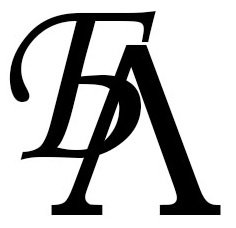 Менеджер по продажамТребуемый опыт работы: не требуетсяПолная занятость: полный деньВ связи с открытием новых проектов в городах миллионниках РФ, компания «Бизнес Лидеры» объявляет конкурс на вакансию "Менеджер по продажам"СЕЙЧАС МЫ БЫСТРО РАСТЕМ, НАМ НУЖНА ПОМОЩЬ И ПРОФЕССИОНАЛЫ В НАШЕЙ КОМАНДЕ!Бизнес Лидеры – одна из самых успешных компаний на юге России по организации бизнес-мероприятий. На сегодняшний день компания организует масштабные бизнес-проекты по всей России, а также предоставляет практические программы для бизнеса и топ-менеджеров.Мы считаем, что молодые люди — самые лучшие кадры, они легко обучаются, и лучше усваивают знания, необходимые для построения успешной карьеры.Компания постоянно обучает своих сотрудников, потому что мы идем в ногу со временем. Таким образом, «Бизнес Лидеры» всегда на коне. Фундамент компании- это взаимоуважение, понимание, поддержка и стремление стать лучше чем вчера. У нас могут работать только способные люди, которые желают расти и развиваться. По праздникам мы организовываем корпоративные выезды на природу. И вообще живем очень весело. Мы всегда рады людям, которые близки нам по духу. Так что, «Добро пожаловать в команду»! МЫ ГАРАНТИРУЕМ:• Обучение и тренировки (внутри компании, а также посещение бизнес- семинаров, тренингов);• Дружелюбный коллектив (без сплетен и интриг);
• Достойную заработную плату ;
• Обучение на постоянной основе;• Карьерный рост;
• Оформление в соответствии с ТК РФ
• Стабильность! Работая в нашей компании, Вы можете не переживать за свое будущее.ОБЯЗАННОСТИ:• Обработка входящих звонков и заявок;• Работа с базой клиентов;• Продажи по телефону, выполнение планов продаж.Условия:-График работы с понедельника по пятницу, с 8:30 до 17:30суббота, воскресенье выходной-работа в нашем офисе по адресу: Красных Партизан 117-Достойная и полностью белая заработная плата (уровень варьируется от 30 000 т.р.).Заработная плата складывается из базовой ставки и премиальной части, которая зависит от выполнения поставленных задач. Верхняя планка дохода практически не ограничена и зависит от вашего трудолюбия-В компании есть дополнительные премии за добросовестную и продуктивную работу (могу рассказать только на собеседовании)тел.8967 6533113менеджер по персоналуC уважением,Евгения СулеймановаОГРН: 1182375059965ИНН/КПП: 2311262108/ 23110100Банк:ФИЛИАЛ "РОСТОВСКИЙ" АО "АЛЬФА-БАНК" г. Ростов-на-ДонуБИК 046015207	К/c 30101810500000000207Счет 40702810926240000730Юр. адрес: 350012, г.Краснодар, ул.Красных Партизан 117, оф 407
Почт. адрес: 350012, г.Краснодар, ул.Красных Партизан 117, оф 407